Work & Faith CollectionLibrary Catalog Search StepsFrom the SPU page www.spu.edu  click on the Library link at the top of the page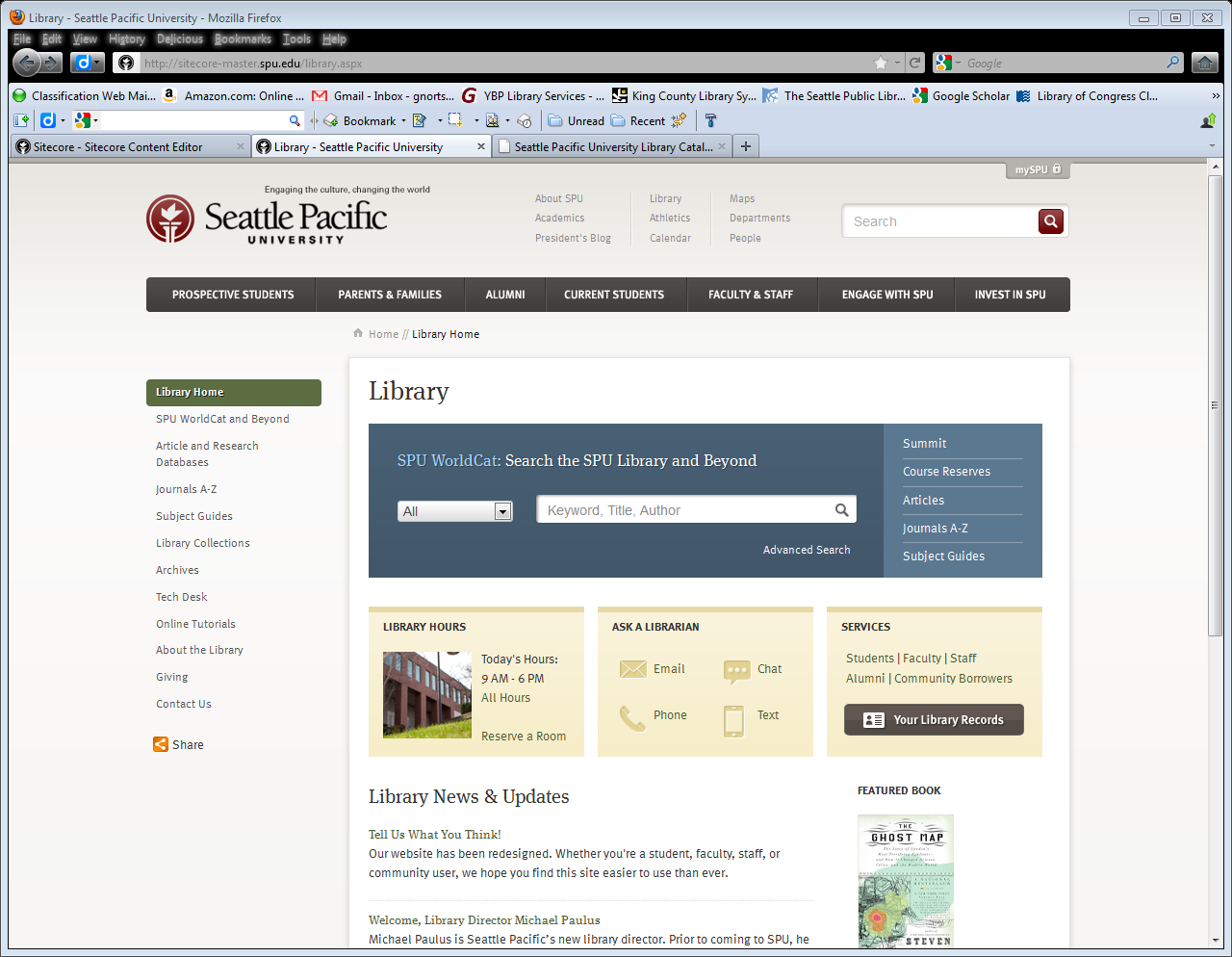 From the main page of the library, click on  the Subject Guides linkClick on the Business and Economics linkClick on the Books, DVDs, etc. linkClick on the Work & Faith Collection link To modify your searchClick on the blue Modify Search button found near the top of the pageSelect Graduate/Faculty Study Room from “Location” drop-down menuAdd one or two keywords in the search box, or change the “Search and Sort” optionsClick SubmitTo find out more information about a title, click on any of the hyperlinked titlesHere is a link to the collection sorted by titlehttp://deborah.spu.edu/search/X?SEARCH=**&l=&m=&b=gra++&SORT=A&Da=&Db=&submit=Submit Here is a link to the collection sorted by datehttp://deborah.spu.edu/search/X?SEARCH=**&l=&m=&b=gra++&SORT=D&Da=&Db=&submit=Submit 